PETITIONFOR NOMINATION TO A COMMITTEE/COMMISSION/BOARD  
OF THE UNITARIAN UNIVERSALIST ASSOCIATION This is a cover sheet to accompany a complete petition packet. Petitioners must file this by May 1, (of the election year).The people who have completed the attached Nomination Forms nominate: Name:       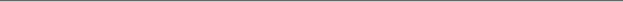 Address:       City:       						State:       			Zip:       		Email:       						Phone:  (     )      -     for a position on the following committee/commission/board (check one):  BOARD OF REVIEW  COMMISSION ON APPRAISAL  COMMISSION ON SOCIAL WITNESS  GENERAL ASSEMBLY PLANNING COMMITTEE  NOMINATING COMMITTEE  BOARD OF TRUSTEES, Position #       (position # must be included for form to be valid)     										                /       /      Signature of Nominee             									         Date